27th November 2023MEMBERS OF THE FINANCE COMMITTEEDear Sir/Madam,You are summoned to the meeting of the Finance Committee to be held in the Boardroom, Perton Civic Centre on Tuesday 5th December 2023 at 10.00am. 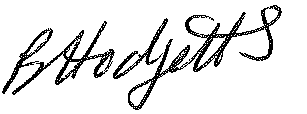 Becky HodgettsClerk to the CouncilAll persons attending this meeting are hereby notified that this meeting will be recorded by the Parish Council to assist the Parish Clerk in the compilation of minutes. The recording will be deleted once the minutes have been approved. AGENDAF48/23 - To receive apologies for AbsenceF49/23 - To receive Declaration of Disclosable Pecuniary and Other Interests from the AgendaF50/23 - To approve requests for Code of Conduct DispensationsF51/23 - To approve minutes of the Finance meeting held on 7thNovember  2023F52/23 - To approve List of payments for November 2023F53/23 - To review income received for November 2023F54/23 - To review budget to date & approve Virements  F55/23 - To approve reconciliations for bank accounts and petty cashF56/23 - Date and time of next meeting:  Tuesday 4th January 2024  at 10.00am